На основании ст. 45 Градостроительного кодекса Российской Федерации от 29.12. 2004   № 190-ФЗ, Положения о публичных слушаниях на территории муниципального образования Переволоцкий район Оренбургской области, утвержденного Решением Совета депутатов Переволоцкого района Оренбургской области от 27.07.2018  № 199 об утверждении «Положения о публичных слушаниях, общественных обсуждениях по вопросам градостроительной деятельности в муниципальном образовании Переволоцкий район Оренбургской области:1. Провести публичные слушания 15.10.2019 в 10.00  часов местного времени в здании администрации сельсовета в                                                                              с. Мамалаевска, ул. Клубная, 2/2; в 11.00 часов местного времени в здании администрации сельсовета в с. Япрынцево, ул. Центральная, 10  по вопросу  рассмотрения проекта  планировки территории совмещенного с проектом межевания территории для проектирования и строительства объекта АО «Оренбургнефть»: 5311П «Строительство инфраструктуры для запуска скважин в фонд ППД 2018-2019гг» на территории муниципальных образований Мамалаевский и Япрынцевский сельсоветы Переволоцкого района Оренбургской области.2. Предложить жителям муниципальных образований  образований Мамалаевский, Япрынцевский сельсоветы, правообладателям земельных участков и объектов капитального строительства на территории муниципальных образований Мамалаевский, Япрынцевский  сельсоветы, иным заинтересованным лицам не позднее чем до 14.10.2019 представить письменные предложения и замечания по вопросу, указанному в пункте 1  настоящего постановления, а также письменные извещения о своем желании принять участие в публичных слушаниях по адресу:  с. Мамалаевка,  ул. Клубная  2/2, тел. 8 (35338) 23-3-41;   с. Япрынцево, ул. Советская,10, тел. 8(35338)25-2-41п. Переволоцкий, ул. Ленинская 76, тел. 8(35338) 21-5-36, кабинет № 114.3. Предложить жителям муниципальных образований  Мамалаевский, Япрынцевский  сельсоветы, правообладателям земельных участков и объектов капитального строительства на территории муниципальных образований Мамалаевский, Япрынцевский сельсоветы иным заинтересованным лицам принять участие в данных публичных слушаниях.4. Отделу по архитектуре, капитальному строительству и инвестициям администрации района  опубликовать оповещение о месте и дате  проведения публичных слушаний, обеспечить  проведение публичных слушаний с участием заявителя по проекту планировки территории совмещенного с проектом межевания территории для проектирования и строительства объекта АО «Оренбургнефть»: 5311П «Строительство инфраструктуры для запуска скважин в фонд ППД 2018-2019гг» на территории муниципальных образований Мамалаевский и Япрынцевский сельсоветы Переволоцкого района, подготовку заключения о результатах публичных слушаний и опубликование его в газете «Светлый путь». Публикация оповещения и заключения  публичных слушаний осуществляется за счет средств заявителя.5. Контроль за исполнением настоящего постановления возложить на заместителя главы администрации района по оперативному управлению и экономическим вопросам  Ермоша А.В.6. Постановление вступает в силу со дня  его подписания и подлежит опубликованию на официальных сайтах  муниципальных образований  Переволоцкий район, Мамалаевский, Япрынцевский  сельсоветы.Глава района                                                                                   Н.И. СорокинРазослано: Ермошу А.В, отделу по архитектуре, капитальному строительству и инвестициям, МО Мамалаевский сельсовет, Япрынцевский сельсовет, АО «Оренбургнефть», ООО «СамараНИПИнефть», Потапову А.А, прокурору. 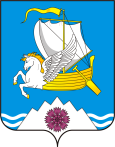             АДМИНИСТРАЦИЯ   ПЕРЕВОЛОЦКОГО РАЙОНА    ОРЕНБУРГСКОЙ ОБЛАСТИ            ПОСТАНОВЛЕНИЕ       20.09. 2019_№ 877-п                    О проведении публичных  слушаний по рассмотрению проекта планировки территории совмещенного с проектом межевания территории для проектирования и строительства объекта  АО «Оренбургнефть»: 5311П «Строительство инфраструктуры для запуска скважин в фонд ППД 2018-2019гг» на территории муниципальных образований Мамалаевский и Япрынцевский сельсоветы Переволоцкого района Оренбургской области 